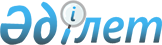 О внесении изменений в постановление Правительства Республики Казахстан от 4 сентября 1996 г. N 1087Постановление Правительства Республики Казахстан от 12 февраля 1997 г. N 202
     Правительство Республики Казахстан постановляет:
     Внести в постановление Правительства Республики Казахстан от
4 сентября 1996 г. N 1087 "О новом составе Межведомственной комиссии
по санации и ликвидации несостоятельных государственных предприятий
Республики Казахстан" следующие изменения:
     ввести в состав Межведомственной комиссии по санации и
ликвидации несостоятельных государственных предприятий Республики
Казахстан:
     Жарменова Б.Б.           - заместителя Министра экономики
                                Республики Казахстан

     Нурмагамбетова А.М.      - заместителя Министра труда и
                                социальной защиты населения
                                Республики Казахстан

     Кажибаева А.К.           - заместителя Министра промышленности
                                и торговли Республики Казахстан,
                                председателя Комитета по оборонной
                                промышленности

     Ержанова У.С.            - заместителя Председателя
                                Национального Банка Республики
                                Казахстан

     Сатыбалдина Г.К.         - заместителя заведующего Отделом
                                реформ предприятий Аппарата
                                Правительства Республики Казахстан

     Ушурова И.А.             - первого заместителя заведующего
                                Юридическим отделом Аппарата
                                Правительства Республики
                                Казахстан;






          вывести из указанного состава Кетебаева М.К., Оспанова Х.А.,
Байменова А.М., Старостенко Г.Г., Майдырова С.Г., Досекенова А.А.





     Премьер-Министр
   Республики Казахстан


					© 2012. РГП на ПХВ «Институт законодательства и правовой информации Республики Казахстан» Министерства юстиции Республики Казахстан
				